Your recent request for information is replicated below, together with our response.Any correspondence, meeting minutes, agendas, briefings, or draft reports on the topic of the 'blue light collaboration' from within the corporate side of Police Scotland. The timespan for this request should be from June 2023 to date.In terms of Section 17 of the Act, this letter represents a formal notice that information is not held.By way of explanation, this information would be held by Scottish Fire and Rescue Service. To be of assistance I have provided an email address below.Scottish Fire and Rescue Service (firescotland.gov.uk)If you require any further assistance, please contact us quoting the reference above.You can request a review of this response within the next 40 working days by email or by letter (Information Management - FOI, Police Scotland, Clyde Gateway, 2 French Street, Dalmarnock, G40 4EH).  Requests must include the reason for your dissatisfaction.If you remain dissatisfied following our review response, you can appeal to the Office of the Scottish Information Commissioner (OSIC) within 6 months - online, by email or by letter (OSIC, Kinburn Castle, Doubledykes Road, St Andrews, KY16 9DS).Following an OSIC appeal, you can appeal to the Court of Session on a point of law only. This response will be added to our Disclosure Log in seven days' time.Every effort has been taken to ensure our response is as accessible as possible. If you require this response to be provided in an alternative format, please let us know.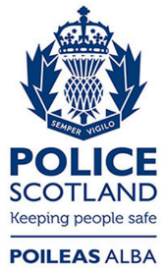 Freedom of Information ResponseOur reference:  FOI 24-0766Responded to:  15 April 2024